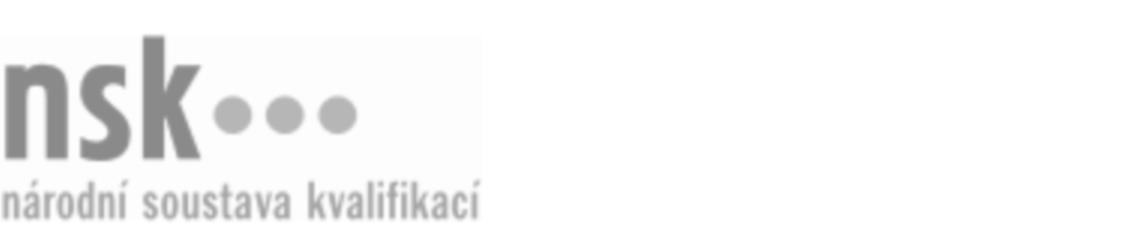 Kvalifikační standardKvalifikační standardKvalifikační standardKvalifikační standardKvalifikační standardKvalifikační standardKvalifikační standardKvalifikační standardMechanik/mechanička podvozkových systémů osobních automobilů (kód: 23-100-H) Mechanik/mechanička podvozkových systémů osobních automobilů (kód: 23-100-H) Mechanik/mechanička podvozkových systémů osobních automobilů (kód: 23-100-H) Mechanik/mechanička podvozkových systémů osobních automobilů (kód: 23-100-H) Mechanik/mechanička podvozkových systémů osobních automobilů (kód: 23-100-H) Mechanik/mechanička podvozkových systémů osobních automobilů (kód: 23-100-H) Mechanik/mechanička podvozkových systémů osobních automobilů (kód: 23-100-H) Autorizující orgán:Ministerstvo průmyslu a obchoduMinisterstvo průmyslu a obchoduMinisterstvo průmyslu a obchoduMinisterstvo průmyslu a obchoduMinisterstvo průmyslu a obchoduMinisterstvo průmyslu a obchoduMinisterstvo průmyslu a obchoduMinisterstvo průmyslu a obchoduMinisterstvo průmyslu a obchoduMinisterstvo průmyslu a obchoduMinisterstvo průmyslu a obchoduMinisterstvo průmyslu a obchoduSkupina oborů:Strojírenství a strojírenská výroba (kód: 23)Strojírenství a strojírenská výroba (kód: 23)Strojírenství a strojírenská výroba (kód: 23)Strojírenství a strojírenská výroba (kód: 23)Strojírenství a strojírenská výroba (kód: 23)Strojírenství a strojírenská výroba (kód: 23)Týká se povolání:Mechanik opravář motorových vozidelMechanik opravář motorových vozidelMechanik opravář motorových vozidelMechanik opravář motorových vozidelMechanik opravář motorových vozidelMechanik opravář motorových vozidelMechanik opravář motorových vozidelMechanik opravář motorových vozidelMechanik opravář motorových vozidelMechanik opravář motorových vozidelMechanik opravář motorových vozidelMechanik opravář motorových vozidelKvalifikační úroveň NSK - EQF:333333Odborná způsobilostOdborná způsobilostOdborná způsobilostOdborná způsobilostOdborná způsobilostOdborná způsobilostOdborná způsobilostNázevNázevNázevNázevNázevÚroveňÚroveňDodržování zásad BOZP a PO, ochrany zdraví a životního prostředíDodržování zásad BOZP a PO, ochrany zdraví a životního prostředíDodržování zásad BOZP a PO, ochrany zdraví a životního prostředíDodržování zásad BOZP a PO, ochrany zdraví a životního prostředíDodržování zásad BOZP a PO, ochrany zdraví a životního prostředí33Orientace v technické dokumentaci osobních automobilůOrientace v technické dokumentaci osobních automobilůOrientace v technické dokumentaci osobních automobilůOrientace v technické dokumentaci osobních automobilůOrientace v technické dokumentaci osobních automobilů33Orientace v základech elektrotechnikyOrientace v základech elektrotechnikyOrientace v základech elektrotechnikyOrientace v základech elektrotechnikyOrientace v základech elektrotechniky33Orientace v základech jízdní stability osobních vozidelOrientace v základech jízdní stability osobních vozidelOrientace v základech jízdní stability osobních vozidelOrientace v základech jízdní stability osobních vozidelOrientace v základech jízdní stability osobních vozidel33Orientace v konstrukci podvozků osobních vozidelOrientace v konstrukci podvozků osobních vozidelOrientace v konstrukci podvozků osobních vozidelOrientace v konstrukci podvozků osobních vozidelOrientace v konstrukci podvozků osobních vozidel33Orientace v činnosti brzdových systémů osobních vozidelOrientace v činnosti brzdových systémů osobních vozidelOrientace v činnosti brzdových systémů osobních vozidelOrientace v činnosti brzdových systémů osobních vozidelOrientace v činnosti brzdových systémů osobních vozidel33Orientace v druzích řízení osobních vozidelOrientace v druzích řízení osobních vozidelOrientace v druzích řízení osobních vozidelOrientace v druzích řízení osobních vozidelOrientace v druzích řízení osobních vozidel33Provádění pravidelných servisních kontrol a údržby podvozkových systémů osobních vozidelProvádění pravidelných servisních kontrol a údržby podvozkových systémů osobních vozidelProvádění pravidelných servisních kontrol a údržby podvozkových systémů osobních vozidelProvádění pravidelných servisních kontrol a údržby podvozkových systémů osobních vozidelProvádění pravidelných servisních kontrol a údržby podvozkových systémů osobních vozidel33Kontrola a oprava náprav osobních vozidelKontrola a oprava náprav osobních vozidelKontrola a oprava náprav osobních vozidelKontrola a oprava náprav osobních vozidelKontrola a oprava náprav osobních vozidel33Diagnostika tlumičů, pérování a stabilizátorů náprav osobních vozidelDiagnostika tlumičů, pérování a stabilizátorů náprav osobních vozidelDiagnostika tlumičů, pérování a stabilizátorů náprav osobních vozidelDiagnostika tlumičů, pérování a stabilizátorů náprav osobních vozidelDiagnostika tlumičů, pérování a stabilizátorů náprav osobních vozidel33Diagnostika a oprava řízení osobních vozidelDiagnostika a oprava řízení osobních vozidelDiagnostika a oprava řízení osobních vozidelDiagnostika a oprava řízení osobních vozidelDiagnostika a oprava řízení osobních vozidel33Diagnostika a oprava brzdové soustavy osobních vozidelDiagnostika a oprava brzdové soustavy osobních vozidelDiagnostika a oprava brzdové soustavy osobních vozidelDiagnostika a oprava brzdové soustavy osobních vozidelDiagnostika a oprava brzdové soustavy osobních vozidel33Oprava kolových brzd osobních vozidelOprava kolových brzd osobních vozidelOprava kolových brzd osobních vozidelOprava kolových brzd osobních vozidelOprava kolových brzd osobních vozidel33Měření a seřizování geometrie osobních vozidelMěření a seřizování geometrie osobních vozidelMěření a seřizování geometrie osobních vozidelMěření a seřizování geometrie osobních vozidelMěření a seřizování geometrie osobních vozidel33Mechanik/mechanička podvozkových systémů osobních automobilů,  29.03.2024 9:25:58Mechanik/mechanička podvozkových systémů osobních automobilů,  29.03.2024 9:25:58Mechanik/mechanička podvozkových systémů osobních automobilů,  29.03.2024 9:25:58Mechanik/mechanička podvozkových systémů osobních automobilů,  29.03.2024 9:25:58Strana 1 z 2Strana 1 z 2Kvalifikační standardKvalifikační standardKvalifikační standardKvalifikační standardKvalifikační standardKvalifikační standardKvalifikační standardKvalifikační standardPlatnost standarduPlatnost standarduPlatnost standarduPlatnost standarduPlatnost standarduPlatnost standarduPlatnost standarduStandard je platný od: 21.10.2022Standard je platný od: 21.10.2022Standard je platný od: 21.10.2022Standard je platný od: 21.10.2022Standard je platný od: 21.10.2022Standard je platný od: 21.10.2022Standard je platný od: 21.10.2022Mechanik/mechanička podvozkových systémů osobních automobilů,  29.03.2024 9:25:58Mechanik/mechanička podvozkových systémů osobních automobilů,  29.03.2024 9:25:58Mechanik/mechanička podvozkových systémů osobních automobilů,  29.03.2024 9:25:58Mechanik/mechanička podvozkových systémů osobních automobilů,  29.03.2024 9:25:58Strana 2 z 2Strana 2 z 2